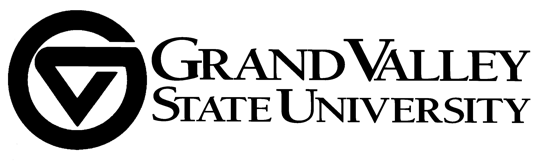 Faculty Personnel Policy CommitteeAGENDAFebruary 12, 2020 3001 Seidman Center3:00-5:00 PMNote:  Tom Butcher and Paul Sicilian will be guests this week.1.  Approval of agenda (pg. 1)2.  Approval of  minutes of 1-15-20  (pgs. 2-3)3.  Chair’s reportReassigned time for governance chairsFeedback from UASProspective dates for teaching proposal4.  BOT 4.2.3.2 Charge (pg. 4)5.  BOT 4.2.5 Charge (pgs. 5-6)6.  LIFT score charge (pg. 10)